	บันทึกข้อความ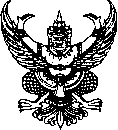 ส่วนราชการ  กพส. (กง.พค.) โทร. 0 2241 9000 ต่อ 4116 โทรสาร 0 2241 6931                                      ที่   มท ๐810.4/	วันที่              มีนาคม  2566     เรื่อง  ขอความอนุเคราะห์ประชาสัมพันธ์การฝึกอบรมหลักสูตร “การควบคุมเครื่องสูบน้ำ และมอเตอร์ไฟฟ้าในงานประปา” รุ่นที่ 2/2566เรียน  อสถ.		1. ต้นเรื่อง            	สถ. ได้รับแจ้งจาก กปน. ว่าได้ดำเนินการตามนโยบายของรัฐบาลในการส่งเสริมให้ประชาชนทั้งในเขตเมืองและชนบท มีน้ำประปาที่สะอาดใช้เพื่อการอุปโภคบริโภค ยกระดับมาตรฐานคุณภาพชีวิตของประชาชน จึงส่งเสริมให้ อปท. หน่วยงานราชการ และภาคเอกชนเข้ามามีบทบาทในการบริหารจัดการสาธารณูปโภคด้านน้ำประปาเพื่อการอุปโภคบริโภค โดยมีกำหนดจัดฝึกอบรมหลักสูตร “การควบคุมเครื่องสูบน้ำ และมอเตอร์ไฟฟ้าในงานประปา” รุ่นที่ 2/2566 ระหว่างวันที่ 26 – 28 เมษายน 2566                             ณ โรงแรมสยามออเรียนทัล อำเภอหาดใหญ่ จังหวัดสงขลา ในการนี้ กปน. จึงขอความอนุเคราะห์ สถ. ประชาสัมพันธ์หลักสูตรดังกล่าวข้างต้น (เอกสารแนบ)		2. ข้อพิจารณา            	กพส. (กง.พค.) พิจารณาแล้ว เห็นควรแจ้งจังหวัดทุกจังหวัด เพื่อแจ้ง อปท. ในพื้นที่ทราบต่อไปจึงเรียนมาเพื่อโปรดพิจารณา หากเห็นชอบโปรดลงนามในหนังสือถึง ผวจ. ทุกจังหวัด            ที่เสนอมาพร้อมนี้ 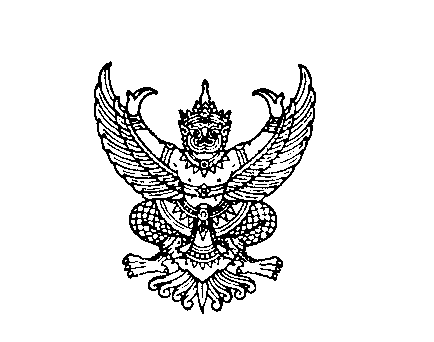 ที่ มท 0810.4/ว					         กรมส่งเสริมการปกครองท้องถิ่น							          ถนนนครราชสีมา เขตดุสิต กทม. ๑๐๓๐๐						        มีนาคม  2566เรื่อง  ขอความอนุเคราะห์ประชาสัมพันธ์การฝึกอบรมหลักสูตร “การควบคุมเครื่องสูบน้ำ และมอเตอร์ไฟฟ้าในงานประปา” รุ่นที่ 2/2566เรียน  ผู้ว่าราชการจังหวัด ทุกจังหวัดสิ่งที่ส่งมาด้วย  สำเนาหนังสือการประปานครหลวง ที่ มท 5470-2-1.3/5324  	 ลงวันที่ 13 กุมภาพันธ์ 2566 					      จำนวน  1  ฉบับ		ด้วยการประปานครหลวงดำเนินการตามนโยบายของของรัฐบาลในการส่งเสริมให้ประชาชน  ทั้งในเขตเมืองและชนบท มีน้ำประปาที่สะอาดใช้เพื่อการอุปโภคบริโภค ยกระดับมาตรฐานคุณภาพชีวิต   ของประชาชน จึงส่งเสริมให้องค์กรปกครองส่วนท้องถิ่น หน่วยงานราชการ และภาคเอกชนเข้ามามีบทบาท          ในการบริหารจัดการสาธารณูปโภคด้านน้ำประปาเพื่อการอุปโภคบริโภค โดยมีกำหนดจัดฝึกอบรมหลักสูตร “การควบคุมเครื่องสูบน้ำ และมอเตอร์ไฟฟ้าในงานประปา” รุ่นที่ 2/2566 ระหว่างวันที่ 26 – 28 เมษายน 2566 ณ โรงแรมสยามออเรียนทัล อำเภอหาดใหญ่ จังหวัดสงขลา รายละเอียดปรากฏตามสิ่งที่ส่งมาด้วยกรมส่งเสริมการปกครองท้องถิ่น ขอความร่วมมือจังหวัดประชาสัมพันธ์การฝึกอบรมหลักสูตร “การควบคุมเครื่องสูบน้ำ และมอเตอร์ไฟฟ้าในงานประปา” รุ่นที่ 2/2566 ให้องค์กรปกครองส่วนท้องถิ่นทราบ ทั้งนี้ หากมีข้อสงสัยสามารถสอบถามเพิ่มเติมได้ที่ การประปานครหลวง กองมาตรฐานวิชาชีพประปา         ฝ่ายนวัตกรรมองค์กร เบอร์โทรศัพท์ 0 2504 0123 ต่อ 1734 , 1006              	  จึงเรียนมาเพื่อโปรดพิจารณา                    ขอแสดงความนับถือ                      (นายประยูร  รัตนเสนีย์)                    อธิบดีกรมส่งเสริมการปกครองท้องถิ่นกองพัฒนาและส่งเสริมการบริหารงานท้องถิ่นกลุ่มงานส่งเสริมการพัฒนาโครงสร้างพื้นฐานโทร. 0 2241 9000 ต่อ 4116 โทรสาร 0 2241 6931ไปรษณีย์อิเล็กทรอนิกส์ saraban@dla.go.thผู้ประสานงาน นางสาวพรทิพย์ วิรุฬห์ทรัพย์ 09 4229 2460